4Content Schedule and Assessment Scoring*1st half (30%) + 2nd Half (40%) + Final Exam (30%) = Total (100%)Grading1. “IE” means the student is ineligible to take the test if subject attendance     is less than 80%2. “I” means the student waits to be awarded grades due to 2 cases:  2.1 The student lacks more than 50% of assigned tasks 2.2 The student is absent from the final examinationBoth cases need to be allowed by the school administrator3. Grades are given according to 8 levels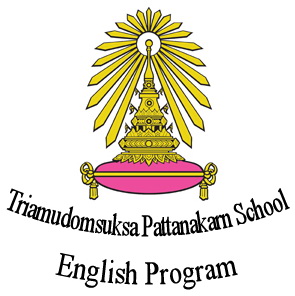 -SC23102-Semester 2      Academic Year 2022Learning hours/week: 3     Number of Credits: 1.52REMINDERS:Please communicate also with your Thai Science Teacher for more clarification and explanation.Please do check our website regularly for daily updates in Science.               http://sciencealon.weebly.comPlease keep this paper copy with you.“To myself I am only a child playing on the beach, while vast oceans of truth lie undiscovered before me.”-Isaac Newton ContentContentAssessmentTotalScores1st HalfBefore Mid-semester30%…. %November to DecemberChemical ReactionsMaterialsUnit Test 5%…. %November to DecemberChemical ReactionsMaterialsAverage Classwork5%…. %November to DecemberChemical ReactionsMaterialsMid-semester Examination50 items (multiple choices)20%…. %2nd HalfAfter Mid-semester40 %…. %January to MarchElectricity EcologyUnit Test10%…. %January to MarchElectricity EcologyAverage Classwork10%…. %January to MarchElectricity EcologyProject10%…. %January to MarchElectricity EcologyParticipation and Conduct10%…. %Final Examination1. 50 items (multiple choices)2. 2 subjective questions30%…. %TotalTotalTotal100%…. %GradeSignificanceScore Range4Excellent80-1003.5Very good75-793Good70-742.5Fairly good65-692Satisfactory60-641.5Rather Satisfactory55-591Passed50-540Poor/Failed0-49By: Mr. Alon T. Mayormita By: Mr. Alon T. Mayormita By: Mr. Alon T. Mayormita By: Mr. Alon T. Mayormita By: Mr. Alon T. Mayormita Name:Mr./Ms. ________________Mr./Ms. ________________Surname: ______________________Surname: ______________________Class:EP 3/___(M.3/_____)Number ___Group ___________Basic Education Core Curriculum B.E. 2551 (science)Strand 3: Substances and Properties of SubstancesStandard SC3.2 : Understanding of principles and nature of change in the state of substances; solution formation; reaction; investigative process for seeking knowledge and scientific mind; and communication of acquired knowledge that could be applied for useful purposesM3/1. Experiment and explain changes in properties, mass and energy when substances have chemical reactions as well as explain factors affecting the chemical reactions.M2/2. Experiment, explain and write chemical equations of reactions of various substances, and apply the knowledge gained foruseful purposes.M3/3. Search for data and discuss effects of chemical substances and chemical reactions on living things and the environment.M4/4. Search for data and explain proper and safe application of chemical substances as well as methods of protection from and remedies for harm from use of chemical substances.M3/5. Experiment and explain the origin of polymers and their properties.M3/6.Discuss utilization of polymers for useful purposes as well as effects from production and utilization of polymers on living thingsand the environment.Strand 5: EnergyStandard Sc5.1: Understanding of relationship between energy and life; energy transformation; interrelationship between substances and energy; effects of energy utilization on life and the environment; investigative process for seeking knowledge; and communication of acquired knowledge that could be applied for useful purposesM3/2. Experiment and explain relationship between potential difference, electrical current and resistance, and apply the knowledge gained for useful purposes.Strand 2: Life and the EnvironmentStandard   SC2.1:  	Understanding of local environment; relationship between the environment and living things; relationship between living things in the eco-system; investigative process for seeking knowledge and scientific mind; and communicating acquired knowledge that could be applied for useful purposesM3/1.	Explore various eco-systems in the local area and explain relationships of the components within the eco-systems.M3/2.	Analyze and explain relationship of energy transmission in living things in term of food chain and food web.M3/4.	Explain the factors affecting change in size of population in the eco-system.3Additional InformationAdditional InformationUNIT TEST:Unit Test Total Score is 20 AVERAGE CLASSWORK:It includes;short oral/writing participationsmall projectshomeworkvocabulary and spellingquick labquestion and answer of unit reviewPROJECT:It can be a group or individual projectUsually takes several days to finishIt may also include presentationUNIT TEST:Unit Test Total Score is 20 AVERAGE CLASSWORK:It includes;short oral/writing participationsmall projectshomeworkvocabulary and spellingquick labquestion and answer of unit reviewPROJECT:It can be a group or individual projectUsually takes several days to finishIt may also include presentation